Каждый год летом отмечается день друзей, поистине международный праздник. Во все времена дружбу считали величайшей ценностью.Что такое «Дружба»?Кто мне ответит?Разве можно без друзейЖить на белом свете?....Развлечение для детей средней – старшей группТема: «Дружба»Цель: Вызвать эмоциональный отклик, желание помочь другу, поддерживать радостное настроение.Показать значение выражения «Друзья познаются в беде»Предварительная работа: Беседа о дружбе, чтение художественной литературы, рисование портрета друга. Т. Д.Материал: Костюмы петушка, солнышка, воды, зонтик, зонтик с ленточками, брызгалка с водой, поднос с кружками, сокХод развлечения:Ведущий: - Петушок у нас горластыйПо утрам поёт он – здравствуй!На головке гребешок,Вот наш Петя – петушок(Выходит ребёнок в костюме петушка, обходит детей по кругу, демонстрируя свой наряд)Петушок: - Вместе с солнышком встаюГромким голосом поюС Добрым утром, с ясным днём,Замечательно живём!(Петушок пытается спеть кукареку, но у него ничего не получается.)Ведущий: - Что случилось петушок,Где твой звонкий голосок?Где ты Петенька гулял,Голосок, где потерял?Петушок:- Гулял лесу и на лугуУ родничка я был,Там ключевой водички, Друзья мои попил.Пошёл я к вам мои друзья,Где голосок, не знаю я. (Петушок закрывает голову крылышками и присаживается)Ведущая: - Загрустил наш петушок,И повесил гребешок.Как же голосок найтиИ куда друзьям идти?Как вы думаете ребята?(ответы детей)  Ведущая: - Мы пойдём вон в тот лесокТам поищем голосок.  (дети за петушком идут в зелёную зону детского сада)Ведущий:- Скажем тихо, здравствуй лес.Много ты таишь чудесЛес – лесочек помогай,Петушка скорей спасай.Здесь гулял наш петушокПотерял свой голосок.(слышится голос леса в грамзаписи)Лес: Я скажу в ответ – привет!Только вы не торопитесь.Мои загадки отгадайте,Да со мною поиграйте.Загадки – шутки:Как говорят, когда лес разговаривает?(лес шумит)Одежда берёзы?  (береста)Кто в лесу серёжки носит? ( берёзка)Кому в лесу кланяются? (грибам, ягодам)Кого называют лесной сплетницей?  (сороку)Кто с иголками круглый год, но она совсем не шьёт?(ёлка)Пальчиковая игра «На лесной опушке»На лесной опушке у старой мамы ёлки(соединить пальцы обеих рук, наклонить вниз, вверху соединить большие пальцы верхушка ёлки)Коричневые шишки, и острые иголки( обхватить пальцы одной руки, сжатые в кулак, затем другой,   растопырить пальцы – показать острые иголки)А у её малютки, её малышки ёлочки(присесть, показывая маленькую ёлочку) Зелёненькие шишечки и мягкие иголочки.(пальцы сжать в кулачки, выставить растопыренные пальчики и погладить их)Лес: - Петушок в лесу гулял, лесных ягод поклевал,Поспешил на луг дружок, не терял здесь голосок.Ведущая:-  Нам на луг друзья пора.Лес «Ни пуха , не пера»( то есть удачи тебе)Ведущий:- По тропинке друг за другом Мы шагаем вместе с другом Все препятствия пройдем Голос друга, мы найдём.(Дети проходят под поваленным деревом, перепрыгивают через лужи, проходят по узкой тропинке и выходят на лужок)Петушок:- На лугу я здесь гулял,С бабочками полетал,Нам цветочки помогали Мы так весело играли.Игра «Бабочки и цветочки»    Правила игры: Дети делятся на две команды, одна команда бабочки другая цветы.Дети - цветы расходятся по площадке ,покачиваясь произносят слова: Цветы:- Мы цветочки, мы цветочки. Мы красивые цветочкиНа поляночки стоим Во все стороны глядимГоловками киваем, В гости приглашаем.С началом звучания музыки, можно бубна, бабочки летают по полянке и выбирают себе цветок со словами .Бабочки: - По полянке мы летаем Мы цветочки выбираем.По окончанию музыки бабочки находят свой цветок, положа руки на плечи партнёра.Усложнение: Выбывают дети, которые в определённое время не находят себе пары – цветка.Ведущая: - Бабочки вы здесь летали.Вы случайно не видели, где наш друг петушокПотерял свой голосок? Бабочки: - Петушок здесь побывалВместе с нами поигралПотом пошёл напитьсяКлючевой водицы.Ведущая: - Поспешим  к родничку Чтоб помочь петушкуКто в пути поможет нам Верным преданным друзьям.(навстречу детям выходит солнышко)Солнышко: - Вот и я мои друзьяВсё я знаю, всё слыхало,К вам на помощь я пришлаС собой тучку принесла.Приглашаю вас играть, Только, чур, не отставать,Игра «Солнышко и дождик»Правило игры: на сигнал «Солнышко» дети бегают, прыгают, веселятся Солнышко: - Я с ребятками играю,Веселю, обогреваю,Только тучку повстречаю,Всех под зонтик приглашаю.Тучка:- Всю округу поливаю, Тоже с детками играю,Не успеешь, промочу,Я, ребята не шучу.Дети прячутся под зонт к ведущемуВедущая:- Солнце, в небе ты гуляешь, Всё на свете замечаешь,Где наш Петя – петушокПотерял свой голосок?Солнышко: - Петушка вы успокойте,И про дружбу песню спойте.Песня « Есть у солнышка дружок» Есть у солнышка дружокГолосистый петушок.Хорошо, когда дружокГолосистый петушок.Есть у солнышка друзья,Это мы и ты и я!Хорошо, когда друзьяЭто мы и ты и я!     Можно спеть любую песню  о дружбе по выбору воспитателя.Солнышко приглашает детей к родничку.Дети идут за солнечным зайчиком, которого пускает солнышко от зеркальца. Подходят к родничку, навстречу выходит девочка в костюме воды.Вода: - Я вода, вода, вода
Я нужна везде всегда, Чтоб напиться и умытьсяПоливать и поиграть.Вода разбрызгивает на детей воду. Игра повторяется два три раза.Ведущая: - Хороша, свежа водицаРады мы с тобой играть,Только, голосочек другаПомоги нам отыскать.Вода:- С игрой вместе, мой дружокЯ вернула голосок.Здесь у родничка ты был,Здесь ты голосок забыл.Петушок: - Хорошо, что есть друзьяБез друзей нам жить нельзя.Ведущая: - Посмотрите, петушок приподнял свой гребешокНожками затопал, крыльями захлопалГоловою покачал, очень громко закричалПетушок поёт ку – ка – ре – ку, а дети ему помогаютПетушок благодарит своих друзей за помощь, приглашает прокатиться на карусели и угощает соком «Дружба»Игра – хоровод «Карусель»Петушок: - Приглашаю всех друзейК нам сюда на карусельДети выстраиваются по кругу парами, держатся за ленточки и двигаются по кругу со словамиЕле – еле, еле -  елеЗавертелись карусели,А потом, потом, потом, 
Всё бегом, бегом, бегомТише, тише, тише, тишеКарусель остановись.Раз – два, раз – два Вот и кончилась игра.Петушок просит детей беречь свой голосок не пить холодной воды, не есть очень холодное мороженое, чтобы не пришлось его искать. Дорожить своей дружбой и дружбой друзей.Ведущая: - И когда заря зажжётсяВерным преданным друзьямСлышно всем, как раздаётсяДобрый день «Ку-ка-ре-ку!»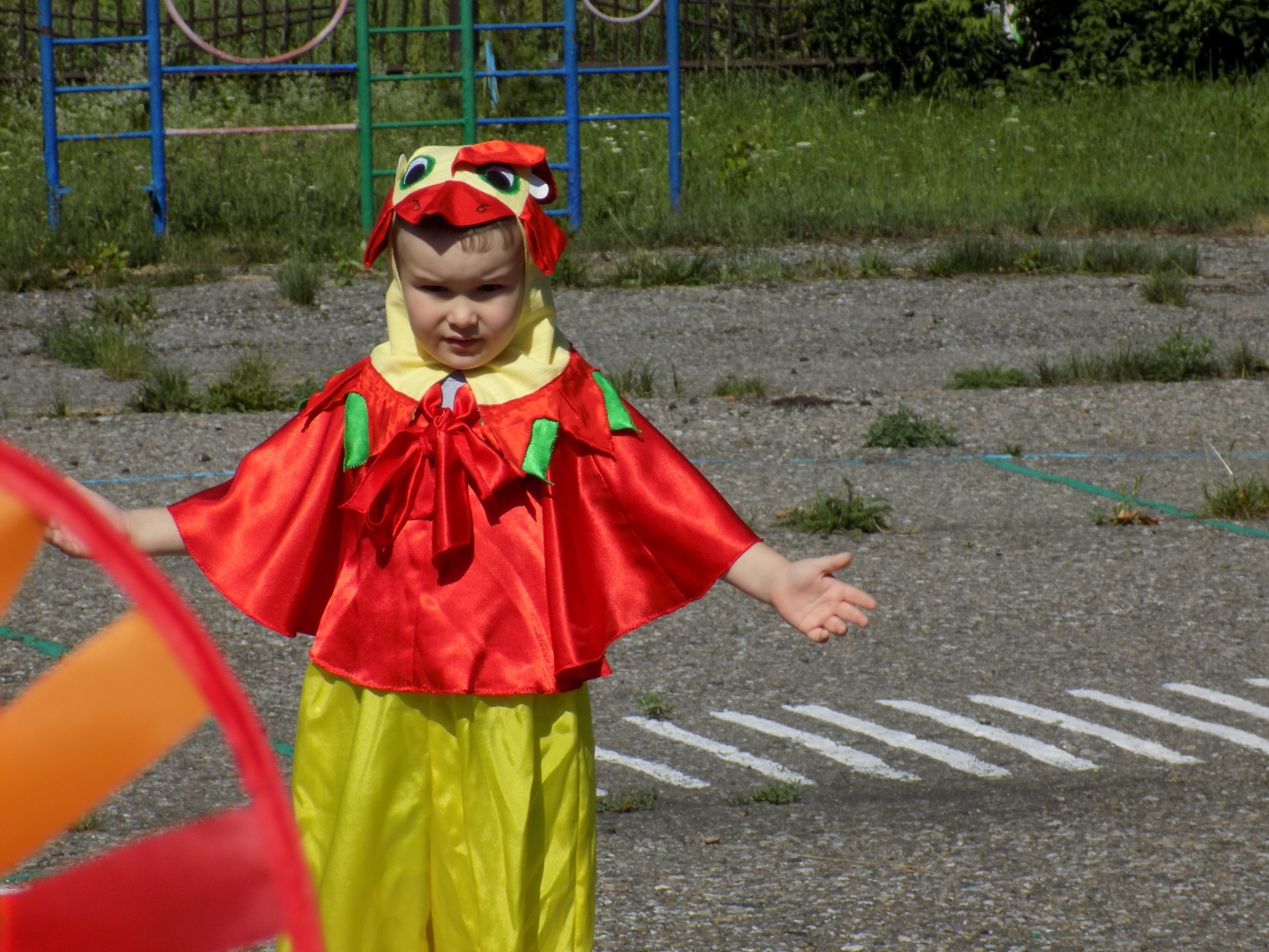 
Друзья на помощь придут,
Плечо, как всегда, подставят.
Для отговорок слов не найдут
И от проблем избавят.

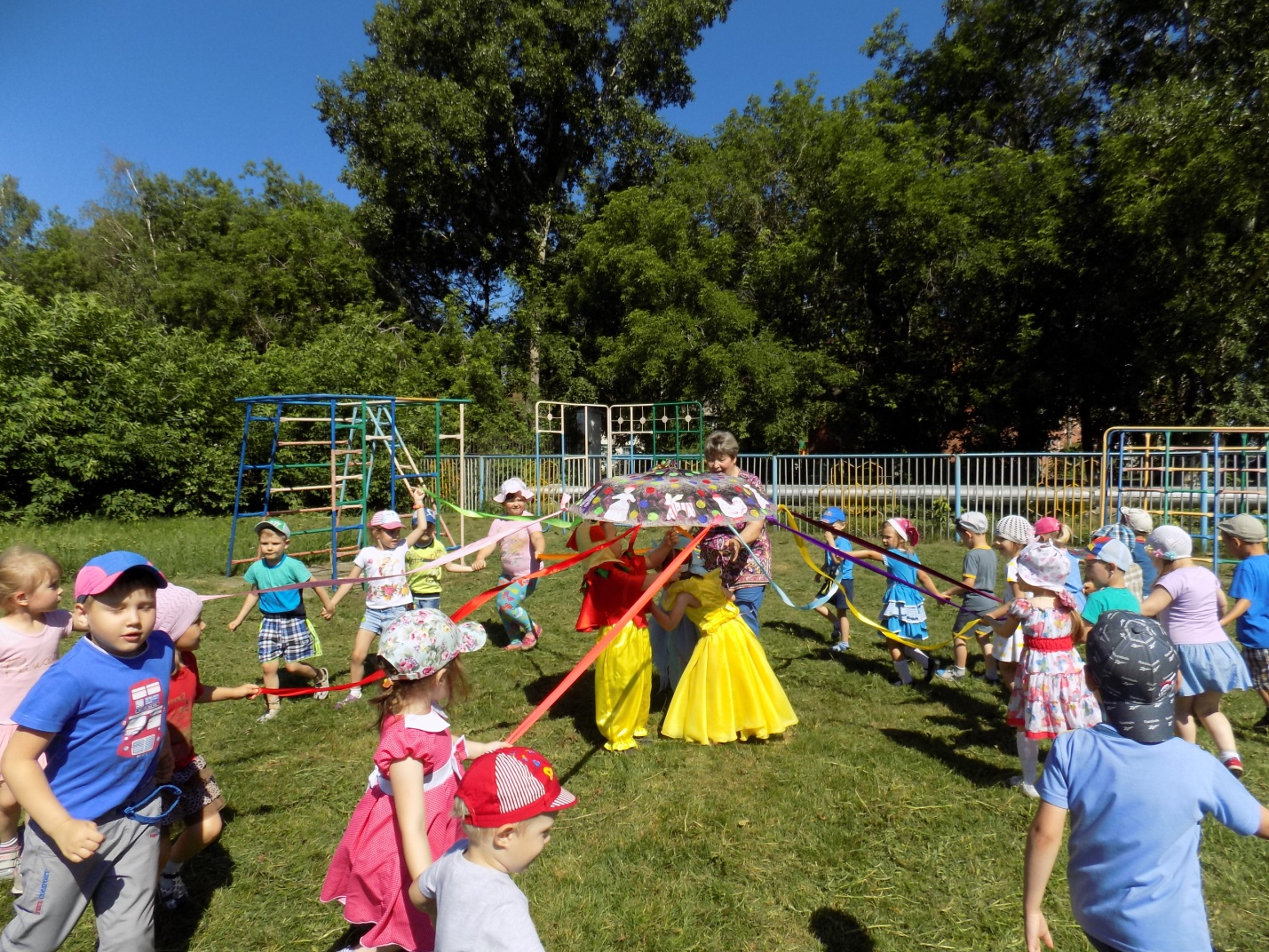 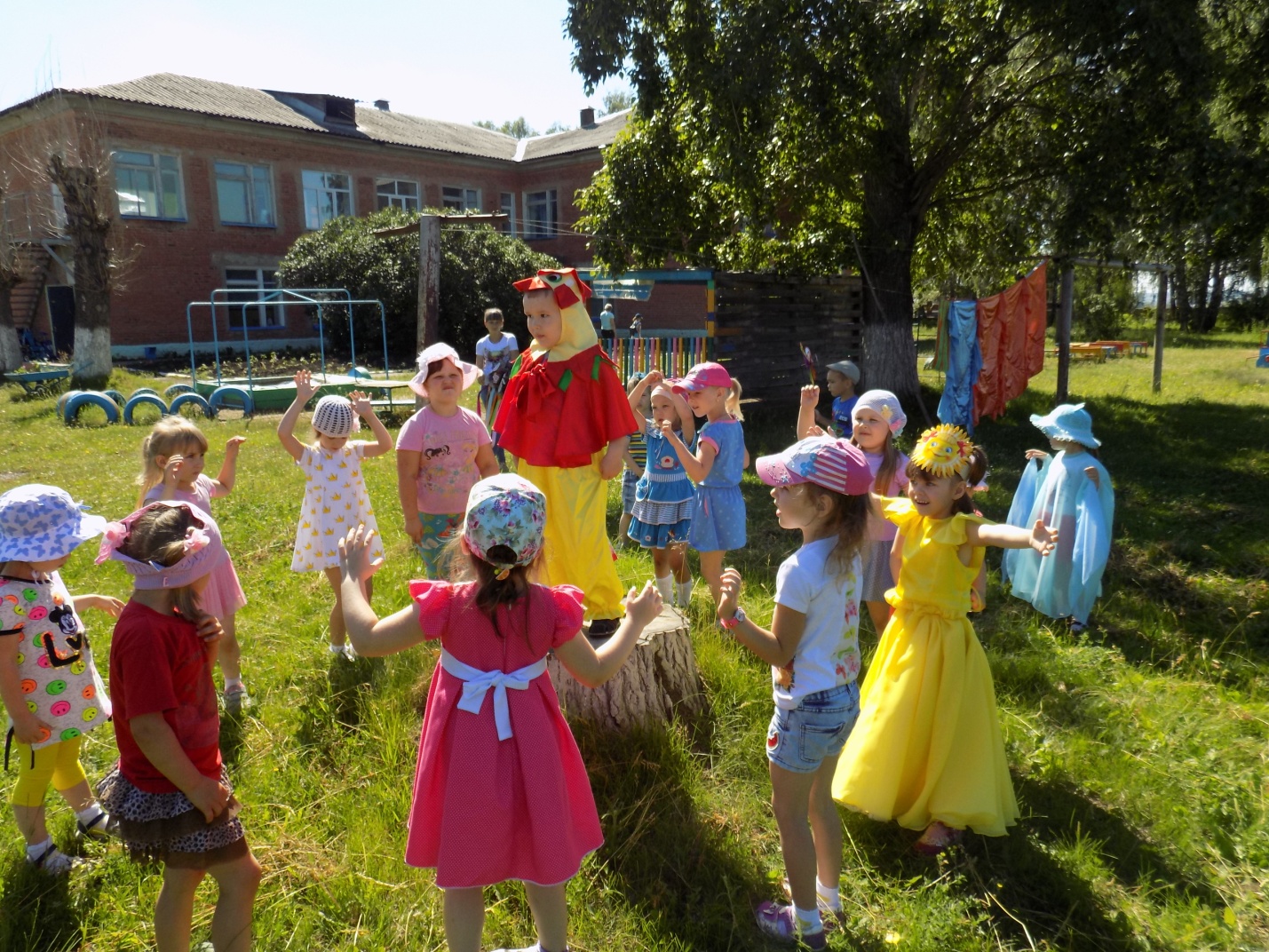 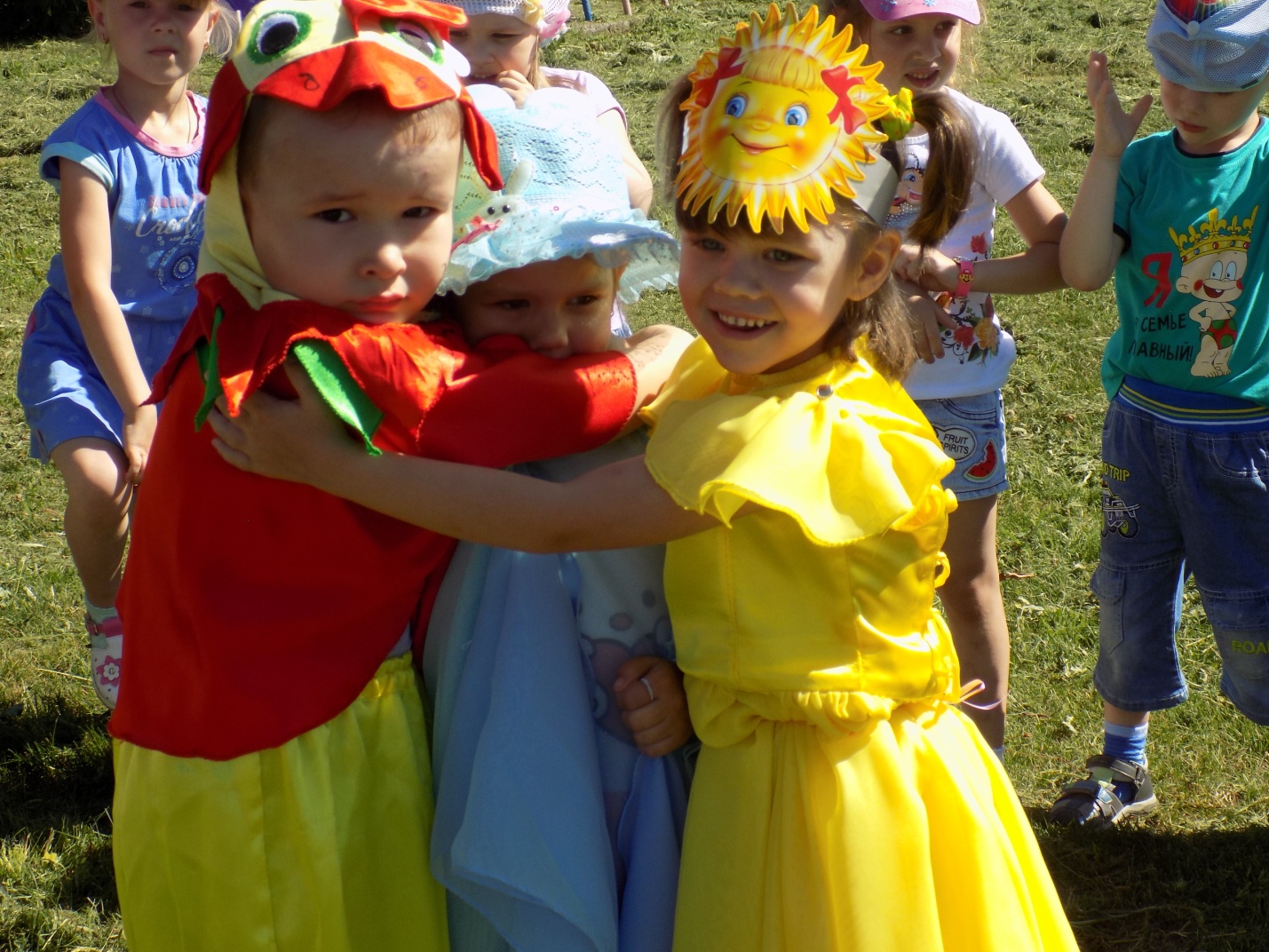 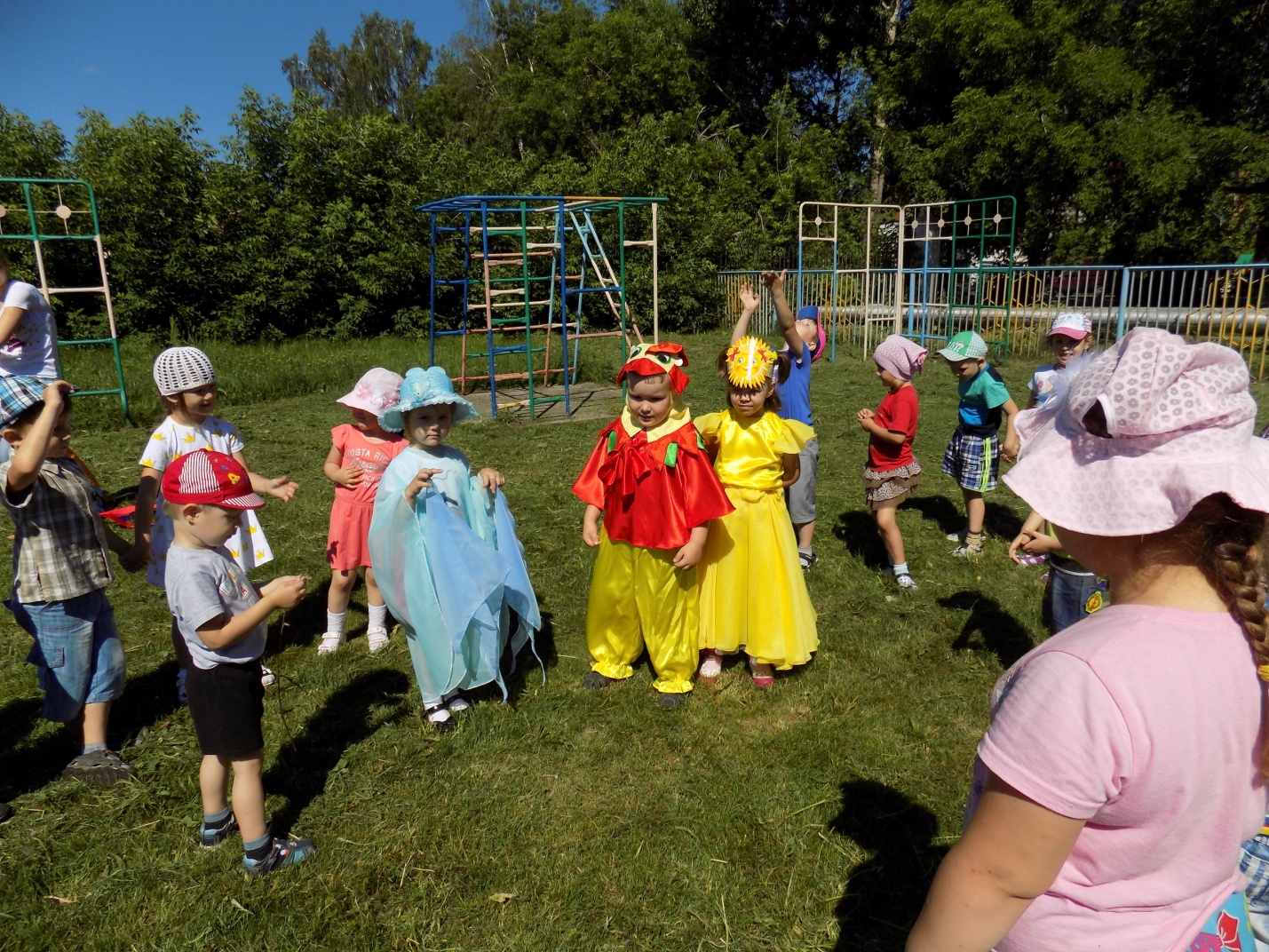 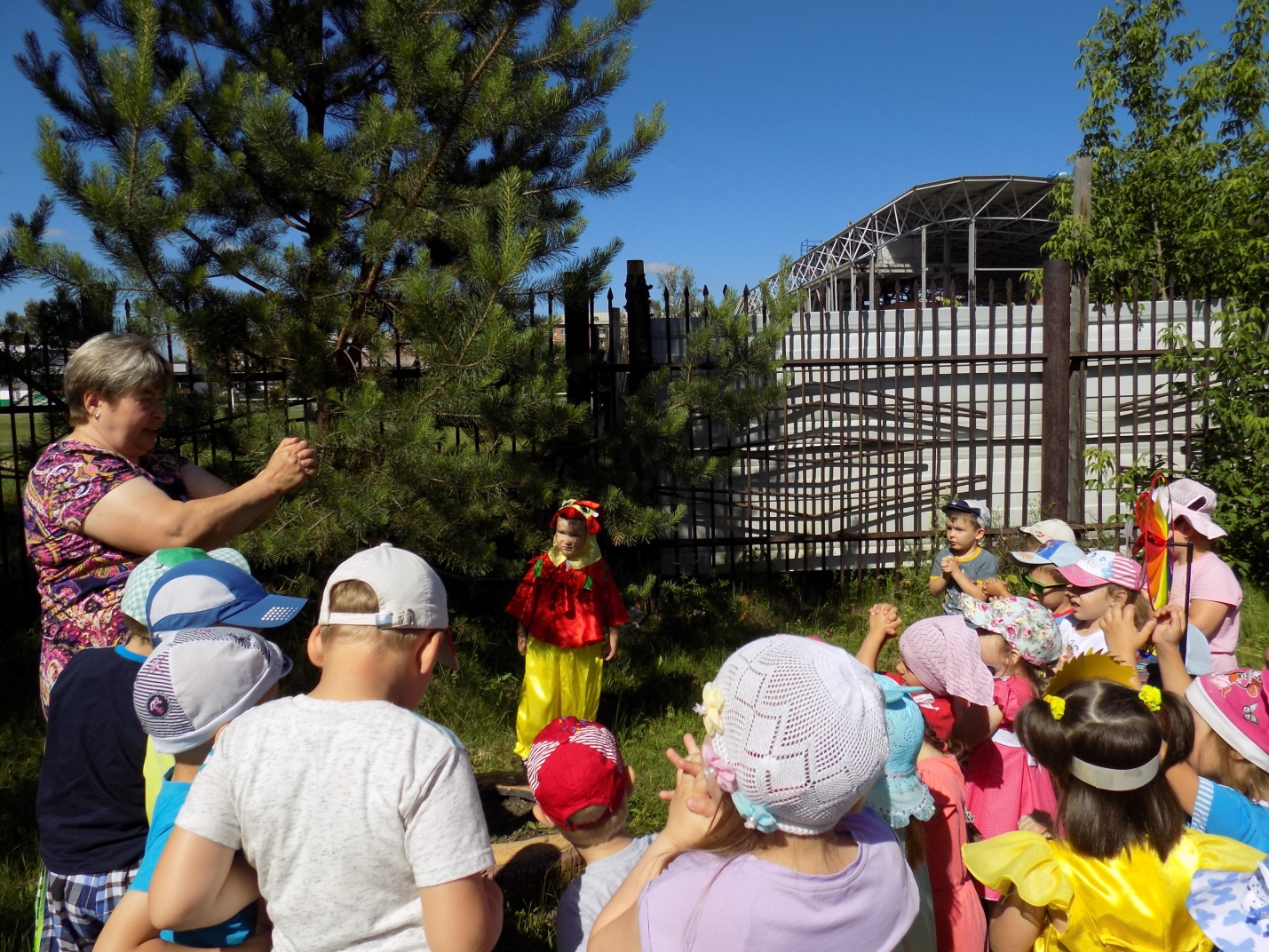 Дружба – это счастье!Дружба у людей одна.С дружбой не страшны ненастьяС дружбой жизнь всегда весна!                           В. Можная.